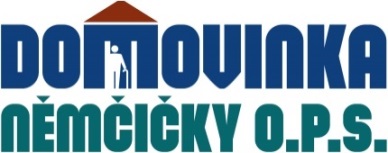 Vážená paní, vážený pane,pro usnadnění Vaší přípravy na pobyt v Domovince Němčičky o.p.s. jsme připravili doporučený seznam věcí, které budete u nás v zařízení potřebovat, počet kusů ošacení volte s přihlédnutím k délce poskytování pobytové odlehčovací služby.Při nástupu je potřeba dodat:vyjádření ošetřujícího lékaře (ne starší než dva měsíce), karta pojištěnce, občanský průkazrozpis léků od lékaře s přesným dávkovánímpřipravené léky v dávkovačimůžete si vzít Vaše oblíbené fotografie, obrázky, drobné předměty.Osobní věci:Pohodlný domácí oděvPyžama nebo noční košileSvetr nebo mikina propínacíKošilka (nátělník)Trička, halenky, košileTepláky (domácí kalhoty)Kraťasy, ¾ kalhoty, šatovkyPonožky teplé i tenkéPřezůvky s uzavřenou patouBotyOděv na ven dle ročního obdobíVšechny věci je nutné označit fixem na textil. Své věci mějte označeny příjmením, příp. iniciály např. na štítcích. Pomůžete nám předcházet nedorozumění při praní a třídění prádla a případným ztrátám.Hygienické potřeby:Šampon, tekuté mýdlo tělové, sprchový gelZubní pasta, kartáček, krabička na zubní náhradu a čistící tabletyTělové mléko, krém, čistící pěny při inkontinenciHolící potřeby, papírové kapesníčkyDeodorantHřebenInkontinenční pomůcky – pleny, plenkové kalhotky, vložkyZdravotní kompenzační pomůcky – např. brýle, naslouchátko, zubní náhrada, francouzské hole, berle, mechanický vozík, chodítko, protézy.Vaše případně dotazy Vám ráda zodpoví ředitelka Domovinky Němčičky o.p.s. Ilona Borýsková, tel. 777 708 765 nebo sociální pracovnice Mgr. Markéta Buchtová, tel. 774 312 875.